Sophia D’AntoineSophia is the found of Margin Research, a boutique security research firm based in New York City and the Hacker in Residence at NYU. Previously she has served at the NSA as well as a commercial security company. She is an alumnus of RPI where she taught Modern Binary Exploitation and helped run RPISEC, the university hacking team. 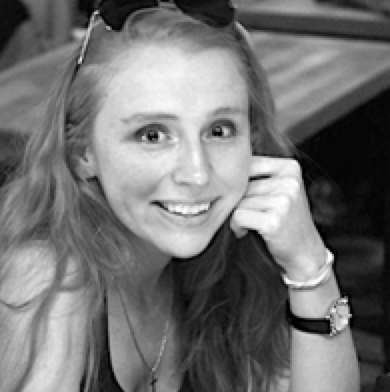 Her current work focuses on finding novel solutions to unique security problems, software vulnerabilities, and information operations. She also provides a technical voice of reason when advising for policy groups, NYU Law’s Cyber program, and large firms looking to price security risk. She has co-authored policy papers on topics in offensive cyber including an Executive Order and a Lawfare article on the risks associated with Huawei 5G (https://www.lawfareblog.com/risks-huawei-risk-mitigation).A mostly complete listing of conference talks and publications: https://www.sophia.re/#pcs